Anno scolastico: 2021/2022LISTA OCCORRENTE - Classe V Quadro orario obbligatorio e occorrente per le singole materie:Italiano 5 ore : quaderno grande  a righe per i compiti 	                      quaderno grande  a righe per la grammaticaSloveno: 3 ore quaderno grande  a righe Matematica, 4 ore: quaderno grande a quadretti piccoli, quaderno grande (pagine bianche per la geometria) 2 squadre, righello semplice, geotriangolo, compasso, matita con mine di ricambioSocietà 3 ore: quaderno grande a righeScienza e tecnica 3 ore: quaderno grande a righeInglese 3 ore: quaderno a righeArte figurativa, 1,5 ore: -SCATOLA per l’occorente da disegno-fogli da disegno (Risalni blok), -tempere tubetti AERO (scatola): tavolozza, pacchetto di piatti di cartone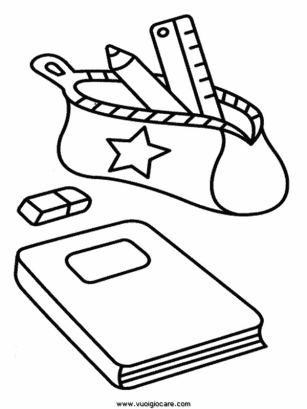 -acquerelli AERO, -pastelli a cera,-pennarelli,-carta colorata (Collage) – mappetta con 25 colori, formato A4,-pennelli piatti e APPUNTITI (serie – dal più sottile al più grosso),-pennello largo e piatto per gli sfondi,-pentolino per l’acqua, -das (pacchetti piccoli 1 bianco e 1 color argilla), -colla mekol 130 g,-1 pennarello nero indelebile (M).PORTARE L’OCCORRENTE DA DISEGNO PER LA PRIMA ORA DI ARTE (non prima). Musica 1,5 ore: quaderno grande a righeSport 3 ore: Scarpe da ginnastica, maglietta con maniche corte e pantaloncini.Economia domestica 0,5: quaderno a righe.Altro: - AGENDA PER ANNOTARE COMPITI, APPUNTAMENTI E AVVISI, - tovaglioli (2 pacchi grandi), fazzoletti di carta, un pacco di carta formato A4, 10 bicchierini di plastica 